『 typical photos:#1-#5』 These picture : the eyes are pleasant and feel good.1.( Rio de Janeiro )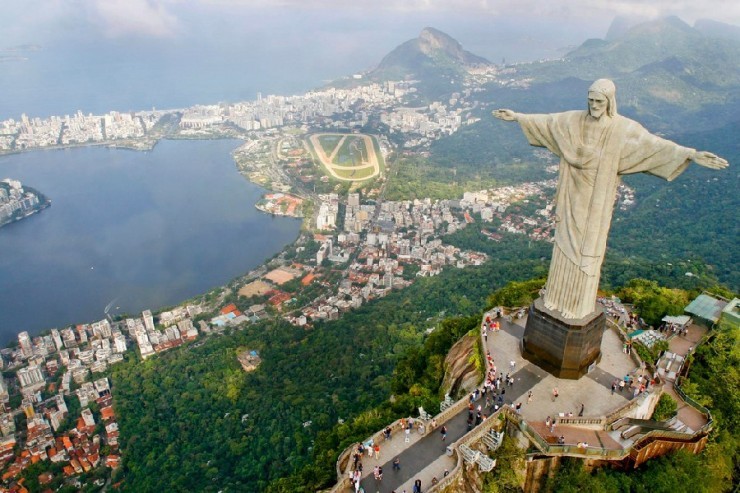 2. (Sydey)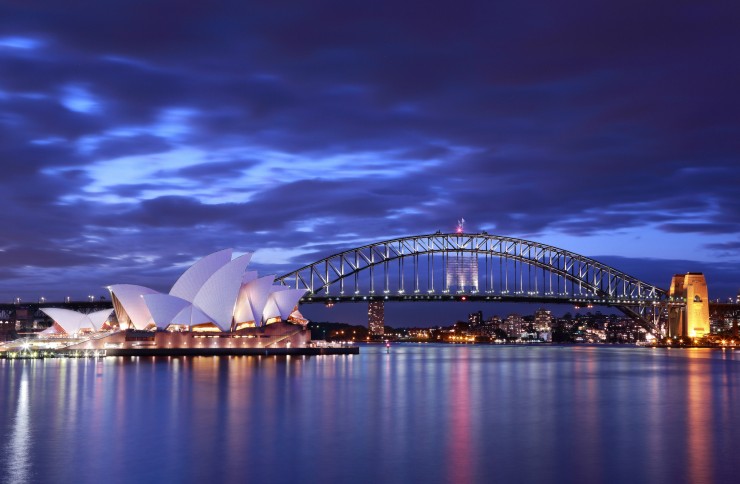 3.( Napoli)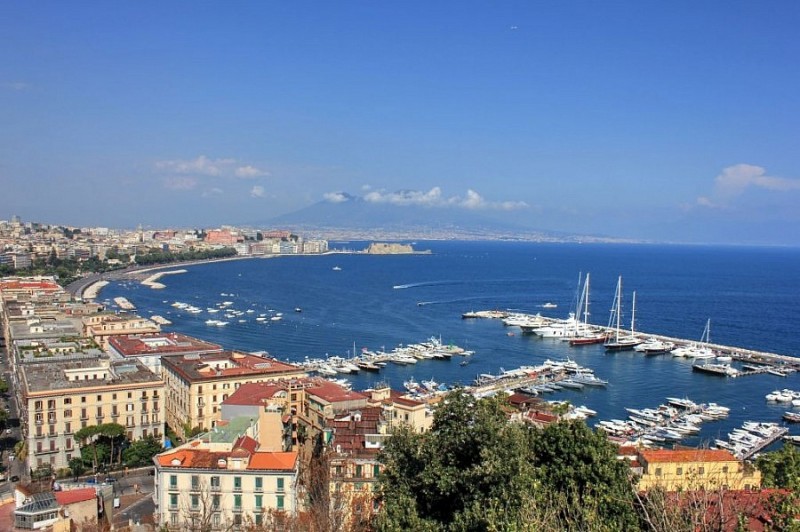 4. (Vancouver). 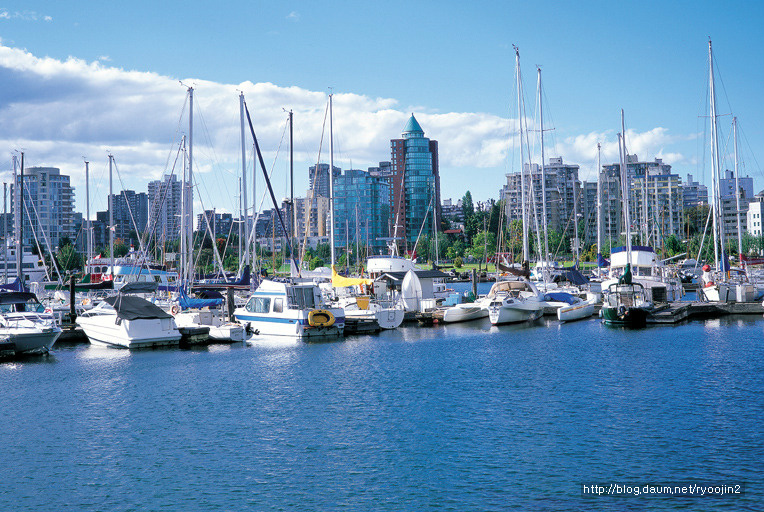 5. (San Francisco)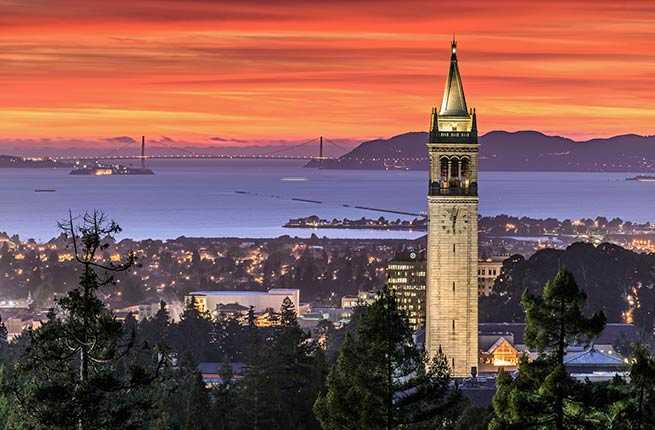 Worksheet # 1 (matching definition)Fill in the blank with proper meaning.  Match each definition.[ WORD ]                                                   [ EXAMPLE ]Worksheet # 2.   Port Introdution (with audio file)Each port is as follows. There is a blank in the introduction to each port, so please listen carefully.There are five countries with beautiful harbors in the world, and the harbor has a famous city and beautiful scenery, so many people visit here every year for business and sightseeing. In general, the world's five most beautiful destinations are known as Napoli of Italy, Sydney of  Australia,   Rio de Janeiro of Brazil,  San Francisco of USA, , and Vancouver of  Canada.1. Sydney, AustraliaOne of the most vibrant Australian cities has an extensive harbor system as well as popular Sydney Harbour Islands. The group of islands surround one of the most exciting Australian cities. It includes Cockatoo Island, enlisted as UNESCO world-heritage site. Sydney Harbour Island tour is a popular activity, which introduces to the history and the main landmarks2. Napoli. One of the most striking cities in Italy is Naples, a city blessed with natural wonders, from its volcanic backdrop to its rich blue sea. Naples boasts some of the world’s most important archaeological treasures; its historic center has been named a UNESCO World Heritage Site3. Rio de Janeiro, BrazilHarbor of Rio de Janeiro is considerede to be one of the natural wonders of the world. In 1502, when the Portuguese explorers discovered the bay, they were amazed by the astonishing bay. Weird shaped mountains and rocks were never seen before by the Europeans. Today it is one of the most recognizable sites in Brazil.4. VancouverCaptivating natural beauty and a distinctly cosmopolitan flair make Vancouver one of the world's most unique waterfront cities. The city balances its well-preserved wildlife with a host of tourist attractions, and offers something for every traveler. Visit Stanley Park to explore 1,000 acres of serene forests and oceanfront. Take a ferry to Granville Island, a waterside hotspot with a bustling food and crafts market and about a dozen studios and galleries. For an authentic taste of Chinese food and culture, visit Chinatown. Visitors can stop by colorful produce stalls to pick up an afternoon snack, or take a leisurely stroll through Dr. Sun Yat-Sen Classical Chinese Garden.5. San FranciscoFew places compare to the city by the bay, and San Francisco makes the most of its waterfront location. Visitors can explore lush gardens or oceanfront trails at Golden Gate Park, or stop by the historic Ferry Building for panoramic bay views and a taste of local cuisine. Science lovers will enjoy Exploratorium, a pier-side museum with supersize experiential exhibits and a glass Bay Observatory. Worksheet # 3 . Drawing PictureWorksheet # 4 (matching definition)Matching with proper meaning. You can connect the correct answers..[ Port City ]                                                             [ City’s Features ]■ Listening   ☐ Speaking   ☐ Reading   ☐ Grammar  ☐ WritingTopic:  Top 5 beautiful harbor in the world Instructor:chanLevel:IntermediateStudents:9Length:35minsMaterials:Computer Projector and screen for projectionListening file and speakerWorksheetsWhite board and board makerBlank papersAims:Main Aim : Students will improve their listening skill by completing worksheet on an audio file. Secondary Aim : Students will learn new vocabulary by completing a fill-in-the-blank worksheetPersonal Aim : I want students to understand top5 beautiful harbor in the world  through whole lesson.Language Skills:Listening: Ss will listen to the audio file.Speaking: Ss will discuss about top 5 beautiful harbor in the world Reading: : Ss will read script.Writing: Ss will take note on details of audio file.Language Systems:Lexis: New vocabularies in the article.Function: DiscussionDiscourse: Self-test result, seeing  photos and listeningAssumptions:Students already knowHow the class is set up and runThey already know many different harbor in the worldAnticipated Errors and Solutions:If students need linguistic help to express their opinion during discussion                          I will encourage them to look at the context clueIf a certain student contributes too much to the discussion                                              I will introduce the round robin form of discussion to that groupIf students find more than one match for the phrase matching I will give them linguistic clues.References:http://blog.naver.com/PostView.nhn?blogId=s5shinil&logNo=20109460813http://blog.naver.com/PostView.nhn?blogId=amlee74&logNo=100102602385https://www.pandotrip.com/top-10-vibrant-harbor-cities-25279/https://www.fodors.com/news/photos/worlds-15-best-waterfront-citiesEdited script recorded by Chan.Lead-InLead-InLead-InLead-InMaterials: None pictures of  typical  harborMaterials: None pictures of  typical  harborMaterials: None pictures of  typical  harborMaterials: None pictures of  typical  harborTimeSet UpActivity Teacher TalkStudent1minWhole classGood morning, Everybody?How are you feeling today?(Asking all students answer)Answering teacher’s questions.Pre-ActivityPre-ActivityPre-ActivityPre-ActivityMaterials: Visual  Aid, Board, Board makers, worksheet #1 Materials: Visual  Aid, Board, Board makers, worksheet #1 Materials: Visual  Aid, Board, Board makers, worksheet #1 Materials: Visual  Aid, Board, Board makers, worksheet #1 TimeSet UpTeacher TalkStudent Activity3mins3mins1min3 groupIndividuallyWhole classProcedure1. PredictionElict (Show students 5 typical photos:#1-#5)In the photos, We saw a beautiful city and port. Do you think this picture beautiful? Do you know What’s name of port cities?Now, I will give you 2 minutes to share your thoughts.(After 2 minutes…)Time’s up! One person from the team must  write down name of port city.(After  3 group write down, the teacher checks them  one by one)Most of you have the similar answer.Model (Write the topic “ Top 5 Harbor in the World” on the board)Today’ topic is “ Top 5 Harbor in the World”CCQDo you like the chaming port?Do you know all beautiful port in the world?2. New VocabularyInstructionBefore listen to article, we  will learn some new vocabulary related with our lesson topic. Let’s fill in the blank with proper meaning.I will hand out a worksheet.(distribute worksheet #1 )Demostration“Let’s look at the page 1”“There are …. “InstructionWork alone on this activity.And I will give you 3mins to work it out.ICQAre you working in groups?How much time we have?Let’s start!Monitoring Check student’s atmosphere.And ask them to see if there are any questions.(Give time Warnings: You now have 1 minute/30 seconds left)Time’s up.Check answerLet’s check all answer together.Discussing about that probable topic of today’s classStudent complete Worksheet #1Students start to fill out each answersStudents check answers.Main ActivityMain ActivityMain ActivityMain ActivityMaterials: worksheet #2 , #3, Audio file , Speaker Materials: worksheet #2 , #3, Audio file , Speaker Materials: worksheet #2 , #3, Audio file , Speaker Materials: worksheet #2 , #3, Audio file , Speaker TimeSet UpTeacher TalkStudent Activity4mins3mins2mins4mins2minsWhole classWhole classIndividuallygroups1. Overview of the articleToday’ topic is “ Top 5 Harbor in the World”(distribute students worksheet #2)Instruction“Please check the new worksheet. And read the title at the top of the page.” So you will match the phrases individually for 2 minutes. ICQWhat are you doing now?Can you match the phrases?How much time do you have? Let’s start.Monitoring Check student’s atmosphere.And ask them to see if there are any questions.(After 2 minutes…)Have  you  an overview of the article ? Let’s listen to the article.2. Listening for Main IdeaInstruction Now, we will listen to an audio file in detail. In this audio file, we will listen about top 5 harbor in the world.Please listen carefully for 3 minutes and fill in the blank. You can work it during listening. Right after listening, check the correct answers.ICQAfter listening, are you working alone?Do you fill in the blank while listening?Will you correct your answers while you’re listening?Let’s begin(Play audio file) (Play listening file one more)Check answerCheck answers together.3. Prodution.Instruction(distribute students worksheet #3)Now, we will have discussion in three groups. Each group will discuss about today topic, and then choose only one harbor in 5 harbor, draw the picture about a port with the pens for 4 minutes.ICQAre you working in groups?Want do you need to discuss?Can you draw the picture to harbor?“Let’s start”Check the pictureCheck the  together.Speak out the title of worksheet #2ListeningsStudents in groups talk about the discussion topic, and then draw the pictureSs Explaining the picturePost ActivityPost ActivityPost ActivityPost ActivityMaterials: NoneMaterials: NoneMaterials: NoneMaterials: NoneTimeSet UpTeacher TalkStudent Activity3misWhole class1. Feedback Where is the most beautiful port in the world? Why has become the most beautiful port in the world?What new vocabularies did we learn today?From each other, have your discussion answres with the class.2. Conclusion“Class, You did great job today. Please remember what we learned and discuss. Thank you for participating in class and have a good day”Students listen and answer to the teacher’s questions.SOS ActivitySOS ActivitySOS ActivitySOS ActivityMaterials: worksheet  #4Materials: worksheet  #4Materials: worksheet  #4Materials: worksheet  #4TimeSet UpTeacher TalkStudent Activity3mins5minsWhole classInstructionNow, Let's play a fun word-matching gameWe are going to complete the cross word using the word. This problem is related to port city in Korea. You can connect the correct answers.Work alone on this activity.And I will give you 3mins to work it out.I will hand out a worksheet.(Distribute Ss worksheet #4)ICQAre you working alone?How much time you will have?Let’s start!Monitoring Check student’s atmosphere.And ask them to see if there are any questions.(Give time Warnings: You now have 1 minute/30 seconds left)Time’s up. You did a great job.Check the pictureCheck the  togetherMake a sentenceSpeak out sentenceA :  boat that transports passengers and sometimes also vehicles, usually across rivers or short stretches of sea B:  place or society is full of people from many different countries and culturesC :  calm and quiet D :  a long, narrow stretch of water that has been made for boats to travel along or to bring water to a particular areaE : . a part of a coast where the land curves inwardsF :.  used as an auxiliary to express habitual or accustomed actions, statesG :  If someone bustles somewhere, they move there in a hurried way, often because they are very busy.H :  a building or feature which is easily noticed and can be used to judge your position or the position of other buildings or features .I :   long passage in a building or train, with doors and rooms on one or both sides.Canal〔 D   〕Bustling〔 G   〕Ferry 〔  A  〕Bay 〔  E 〕Corridor〔  I  〕Landmark 〔  H  〕Accommodation 〔  F  〕 Cosmopolitan〔B   〕serene 〔  C  〕heavy chemical industryShipyardsteel industry developmentOcean Exposquid production areaSalt  waternearby  Seoraksancoastal beautiful islandOctopusSokchoTongyeongIncheonYeosuDonghaeUlsanGeoje, Chosun,MokpoPohang